 Základní škola Jindřicha Matiegky Mělník, příspěvková organizace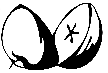 Pražská 2817, 276 01 Mělníkwww.zsjm-me.cz	                                            	                  tel.: 315 623 015                            Školní poradenské pracovištěŠkolní poradenské pracoviště na naší škole je tvořeno výchovným poradcem, metodiky prevence a školním psychologem.Poskytování poradenských služeb ve škole je zpracováno dle vyhlášky č. 72/2005 Sb., o poskytování poradenských služeb ve školách a školských poradenských zařízeních, aktuální znění od 1. 9. 2016.Škola poskytuje bezplatně standardní poradenské služby, a to na žádost žáků a jejich zákonných zástupců. Podmínkou poskytnutí psychologické nebo speciálně pedagogické poradenské služby je předání informace o všech podstatných náležitostech poskytované poradenské služby, zejména o povaze, rozsahu, trvání, cílech a postupech poskytované poradenské služby prospěchu, který je možný očekávat, a o všech předvídatelných důsledcích, které mohou vyplynout z poskytované poradenské služby, i možných následcích, pokud tato služba nebude poskytnuta právech a povinnostech s poskytováním poradenských služeb včetně práva žádat kdykoli poskytnutí poradenské služby znovua písemný souhlas žáka nebo jeho zákonného zástupce. Souhlasu není třeba v případech stanovených zvláštními právními předpisy.Ve škole jsou zajišťovány poradenské služby v rozsahu odpovídajícím počtu a vzdělávacím potřebám žáků školy zaměřené na:prevenci školní neúspěšnostiprimární prevenci sociálně patologických jevůkariérové poradenství integrující vzdělávací, informační a poradenskou podporu vhodné volbě vzdělávací cesty a pozdějšímu profesnímu uplatněníodbornou podporu při integraci a vzdělávání žáků se speciálními vzdělávacími potřebami, včetně žáků z jiného kulturního prostředí a žáků se sociálním znevýhodněnímpéči o vzdělávání nadaných a mimořádně nadaných žákůprůběžnou a dlouhodobou péči o žáky s výchovnými či výukovými obtížemi a vytváření předpokladů pro jejich snižovánímetodickou podporu učitelům při aplikaci psychologických a speciálně pedagogických poznatků a dovedností do vzdělávací činnosti školyÚčelem poradenských služeb je přispívat zejména k:vytváření vhodných podmínek pro zdravý tělesný a psychický vývoj žáků, pro jejich sociální vývoj, pro rozvoj jejich osobnosti před zahájením vzdělávání a v průběhu vzdělávánínaplňování vzdělávacích potřeb a rozvíjení schopností, dovedností a zájmů před zahájením a v průběhu vzděláváníprevenci a řešení výukových a výchovných obtíží, projevů různých forem rizikového chování, které předchází vzniku sociálně patologických jevů a dalších problémů souvisejících se vzděláním a s motivací k překonávání problémových situacívytváření vhodných podmínek pro vzdělávání žáků se zdravotním postižením, zdravotním znevýhodněním a sociálním znevýhodněnímvytváření vhodných podmínek, forem, a způsobů práce pro žáky, kteří jsou příslušníky jiných kultur nebo etnických skupinvytváření vhodných podmínek, forem a způsobů práce pro žáky nadané a mimořádně nadanévhodné volbě vzdělávací cesty a pozdějšího profesního uplatněnírozvíjení pedagogicko-psychologických a speciálně pedagogických znalostí a profesních dovedností pedagogických pracovníků ve školách a školských zařízeníchzmírňování důsledků zdravotního postižení, zdravotního znevýhodnění a sociálního znevýhodnění a prevenci jeho vzniku Škola vede o poradenských službách poskytovaných školním psychologem a školním speciálním pedagogem dokumentaci:o žádostech o poskytnutí poradenské služby, o odmítnutí nebo přerušení poskytování poradenské službyo vyšetření, jeho výsledcích a poskytnuté péči individuální i skupinovéo poskytnutí srozumitelné a jednoznačné informaci žákovi a jeho zákonnému zástupci o všech podstatných náležitostech poskytované poradenské služby, zejména o povaze, rozsahu, trvání, cílech a postupech poskytované poradenské služby; prospěchu, který je možný očekávat, a o všech předvídatelných důsledcích, které mohou vyplynout z poskytované poradenské služby, i možných následcích, pokud tato služba nebude poskytnuta; právech a povinnostech s poskytováním poradenských služeb včetně práva žádat kdykoli poskytnutí poradenské služby o spolupráci se školami a školskými zařízenímiŠkola vede o poradenských službách poskytovaných školním metodikem prevence nebo výchovným poradcem dokumentaci:o vyšetření, jeho výsledcích a poskytnuté péči individuální i skupinovéV Mělníku dne 14. 11. 2016                                                                                                                  Bedřiška Frundlová“Prevence rizikového chování žáků je jednou z priorit naší školy.”Školní preventivní strategie na období 2012 – 2017:skolni_preventivni_strategie.pdfŠkolní metodik prevence:Mgr. Ivana Kouřilová tel. 315 636 418 / e-mail: kourilova@zsjm-me.czZástupce školního metodika prevence:Mgr. Věra Hofmanová tel. 315 636 430 / e-mail: hofmanova@zsjm-me.czVýchovný poradce:Mgr. Bedřiška Frundlová tel. 315 636 431 / e-mail: frundlova@zsjm-me.czŠkolní psycholog:Mgr. Valerie Mlynářová, tel. 315 636 427 / e-mail: mlynarova@zsjm-me.cz